ПРОЕКТ 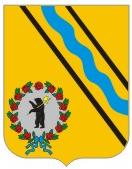 Проект внесен Главой Тутаевского муниципального района _______________ О. В. Низовой«_____» _____________2023 год   РЕШЕНИЕМУНИЦИПАЛЬНОГО СОВЕТАТУТАЕВСКОГО МУНИЦИПАЛЬНОГО РАЙОНА«____»________2023                          № ______Об утверждении Генерального планаАртемьевского сельского поселенияТутаевского муниципального районаЯрославской области и признанииутратившими силу решенийМуниципального Совета Тутаевского районаВ соответствии со статьей 24 Градостроительного кодекса Российской Федерации Муниципальный Совет Тутаевского муниципального районаРЕШИЛ:Утвердить Генеральный план Артемьевского сельского поселения Тутаевского муниципального района Ярославской области в составе:- положение о территориальном планировании Артемьевского сельского поселения Тутаевского муниципального района Ярославской области (прилагается);- сведения об описании границ населенных пунктов, входящих в состав Артемьевского сельского поселения Тутаевского муниципального района Ярославской области (прилагается);- карта границ населенных пунктов, входящих в состав Артемьевского сельского поселения Тутаевского муниципального района Ярославской области (прилагается);- карта функциональных зон Артемьевского сельского поселения Тутаевского муниципального района Ярославской области (прилагается);- карта планируемого размещения объектов местного значения Артемьевского сельского поселения Тутаевского муниципального района Ярославской области (прилагается).Признать утратившими силу решения Муниципального Совета Тутаевского муниципального района от 03.08.2009 г. № 34-г «Об утверждении Генерального плана и Правил землепользований и застройки Артемьевского сельского поселения Тутаевского района Ярославской области» в части утверждения генерального плана Артемьевского сельского поселения, от 27.08.2010 г. № 62-г «О внесении изменений в Генеральный план и Правила землепользования и застройки Артемьевского сельского поселения Тутаевского района Ярославской области» в части внесения изменений в генеральный план Артемьевского сельского поселения, от 15.11.2012 г. № 02-г «Об утверждении изменений в Генеральный план Артемьевского сельского поселения Тутаевского района Ярославской области», от 31.01.2013 г. № 09-г «Об утверждении изменений в Генеральный план Артемьевского сельского поселения Тутаевского района Ярославской области», от 21.03.2014 г. № 65-г «Об утверждении изменений в Генеральный план Артемьевского сельского поселения Тутаевского района Ярославской области», от 18.08.2016 г. № 151-г «Об утверждении изменений в Генеральный план Артемьевского сельского поселения Тутаевского района Ярославской области».Разместить Генеральный план Артемьевского сельского поселения Тутаевского муниципального района Ярославской области, утвержденный настоящим Решением, в Федеральной государственной информационной системе территориального планирования. Опубликовать решение Муниципального Совета Тутаевского муниципального района «Об утверждении Генерального плана Артемьевского сельского поселения Тутаевского муниципального района Ярославской области» в Тутаевской массовой муниципальной газете «Берега», а также разместить на официальном сайте Администрации Тутаевского муниципального района. Контроль за исполнением настоящего решения возложить на постоянную комиссию по экономической политике и вопросам местного самоуправления (Кулаков П. Н.).Настоящее решение вступает в силу после его официального опубликования.Председатель Муниципального СоветаТутаевского муниципального района                                                   М. А. ВанюшкинГлава Тутаевского муниципального района                                                                               О. В. НизоваУтвержденрешением Муниципального Совета Тутаевского муниципального районаот ___________________№_________ГЕНЕРАЛЬНЫЙ ПЛАН АРТЕМЬЕВСКОГО СЕЛЬСКОГО ПОСЕЛЕНИЯ ТУТАЕВСКОГО МУНИЦИПАЛЬНОГО РАЙОНАЯРОСЛАВСКОЙ ОБЛАСТИПоложение о территориальном планировании2023 г.СОДЕРЖАНИЕСведения о планируемых для размещения объектах местного значения поселенияТаблица 1Параметры функциональных зонЗона застройки индивидуальными жилыми домами предназначена для размещения индивидуальных и блокированных жилых домов (не выше 3-х надземных этажей, включая мансардный), с приусадебными земельными участками. Обслуживание жилой застройки предполагает размещение объектов капитального строительства, связанных с удовлетворением повседневных потребностей жителей, не причиняет вред окружающей среде и санитарному благополучию, не причиняет существенного неудобства жителям, не требует установления санитарной зоны.Зона застройки малоэтажными жилыми домами предназначена для размещения индивидуальных и блокированных жилых домов (не выше 3-х надземных этажей) с приусадебными земельными участками и многоквартирных жилых домов (до 4 этажей, включая мансардный). Обслуживание жилой застройки предполагает размещение объектов недвижимости, связанных с удовлетворением повседневных потребностей жителей, не причиняет вред окружающей среде и санитарному благополучию, не причиняет существенного неудобства жителям, не требует установления санитарной зоны. Возможность размещения объектов обслуживания жилой застройки во встроенных, пристроенных и встроено-пристроенных помещениях малоэтажного многоквартирного дома, при условии, если общая площадь таких помещений в малоэтажном многоквартирном доме не составляет более 15% общей площади помещений дома.Многофункциональная общественно-деловая зона установлена для обеспечения условий размещения объектов капитального строительства в целях извлечения прибыли на основании торговой, банковской и иной предпринимательской деятельности, а также общественного использования объектов капитального строительства.Зона специализированной общественной застройки предназначена для обеспечения условий размещения объектов капитального строительства дошкольных образовательных организаций, общеобразовательных организаций, организаций дополнительного образования, профессионального и высшего образования, специальных учебно-воспитательных учреждений для обучающихся с девиантным (общественно опасным) поведением, научных организаций, объектов культуры и искусства, объектов здравоохранения, объектов социального назначения, объектов физической культуры и массового спорта, культовых зданий и сооружений, специализированной общественной застройки иных видов.Производственная зона предназначена для размещения промышленных объектов различных классов вредности. В производственных зонах допускается размещение объектов транспортно-логистического, складского назначения и инженерной инфраструктуры, а также объектов общественно-деловой застройки, связанных с обслуживанием данной зоны. Коммунально-складская зона предназначены для размещения групп предприятий и отдельных объектов, обеспечивающих потребности городского хозяйства и населения в складах, коммунальных и бытовых услугах, а также связанных с ними обслуживающих и вспомогательных учреждений.Зона инженерной инфраструктуры предназначена для размещения коммунальных сетей и объектов. В зоне инженерной инфраструктуры допускается размещение объектов, связанных с обслуживанием данной зоны.Зона транспортной инфраструктуры предназначена для размещения улично-дорожной сети и дорог, объектов автомобильного транспорта, складов, объектов внешнего транспорта в соответствии с типами объектов, указанными в наименованиях зон. В зоне транспортной инфраструктуры допускается размещение общественно-деловых объектов, связанных с обслуживанием данной зоны. Зона сельскохозяйственного использования предназначена для ведения сельского хозяйства, размещения объектов сельскохозяйственного назначения. В составе зоны могут выделяться сельскохозяйственные угодья – пашни, сенокосы, пастбища, земли занятые многолетними насаждениями (садами). Производственная зона сельскохозяйственных предприятий установлена для ведения сельскохозяйственного производства, обеспечения деятельности фермерских хозяйств, создания защитных лесных насаждений, научно-исследовательских, учебных и иных связанных с сельскохозяйственным производством целей, а также для целей аквакультуры (рыбоводства), в том числе, для размещения объектов капитального строительства, необходимых для сельскохозяйственного производства.Зона садоводческих или огороднических некоммерческих товариществ предназначена для дачного хозяйства, садоводства, огородничества, для обеспечения правовых условий использования территорий садоводческих товариществ и объединений.Зона озелененных территорий общего пользования (лесопарки, парки, сады, скверы, бульвары, городские леса) предназначена для природных объектов, зеленых насаждений, выполняющих специальные функции (санитарно-защитного озеленения), размещение объектов инженерной и транспортной инфраструктуры, а также объектов общественно-делового назначения, связанных с обслуживанием данной зоны.Зона отдыха предназначена для организации отдыха, туризма, физкультурно-оздоровительной и спортивной деятельности граждан. В состав входят земельные участки, на которых находятся дома отдыха, пансионаты, кемпинги, объекты физической культуры и спорта, туристические базы, стационарные и палаточные туристско-оздоровительные лагеря, детские туристические станции, туристские парки, учебно-туристические тропы, трассы, детские и спортивные лагеря, другие аналогичные объекты.Зона лесов предназначена для лесного фонда, в которой расположены леса, и земли, предназначенные для лесовосстановления, а также необходимые для освоения лесов, и земли, неудобные для использования.Зона озелененных территорий специального назначения предназначена  для  размещения насаждений вдоль улиц, магистралей и на площадях, насаждений коммунально-складских территорий и санитарно-защитных зон, ботанические, зоологические сады и парки, выставки, насаждения ветрозащитного, водо- и почвоохранного значения, противопожарные насаждения, насаждения мелиоративного назначения, питомники, цветочно-оранжерейные хозяйства, насаждения кладбищ и крематориев, особо охраняемых природных территорий.Зона кладбищ предназначена для захоронений и устройства могил, размещения зданий и сооружений с целью проведения скорбных и траурных обрядов, культовых зданий и сооружений.Зона складирования и захоронения отходов предназначаются для объектов складирования отходов производства и потребления их длительного хранения и захоронения при условии обеспечения санитарно-эпидемиологической безопасности населения на весь период эксплуатации и после закрытия.Зона акваторий предназначена для поддержания водных объектов в состоянии, соответствующем экологическим требованиям, для предотвращения загрязнения, засорения и истощения поверхностных вод с учетом водоохранной зоны. Все виды использования требуют согласования с органами контроля и специального согласования с бассейновыми и другими территориальными органами управления использования и охраны водного фонда Министерства природных ресурсов РФ.3. Сведения о планируемых для размещения объектах регионального значения поселенияТаблица 24. Сведения о планируемых для размещения объектах федерального значенияТаблица 35. Сведения о планируемых для размещения объектах местного значения муниципального районаТаблица 4№ п/пНаименованиеВидНазначениеОсновные характеристикиМестоположениеФункциональная зонаХарактеристика зоны с особыми условиями использования территории1.Газопровод межпоселковый дер. Есюки - дер. Лыкошино - дер. Лазарцево - дер. Артемьево Тутаевского МРЛинейные объектыГазоснабжение потребителейПротяженность 4кмдер. Есюки, дер. Лыкошино, дер. Лазарцево, дер. Артемьевоне устанавливаетсяохранная зона трубопроводов (газопроводов, нефтепроводов и нефтепродуктопроводов, аммиакопроводов)2.Распределительный газопровод в дер. Есюки Тутаевского МРЛинейные объектыГазоснабжение потребителей0,3дер. Есюкине устанавливаетсяохранная зона трубопроводов (газопроводов, нефтепроводов и нефтепродуктопроводов, аммиакопроводов)3.Распределительный газопровод в дер. Лыкошино Тутаевского МРЛинейные объектыГазоснабжение потребителей0,3дер. Лыкошиноне устанавливаетсяохранная зона трубопроводов (газопроводов, нефтепроводов и нефтепродуктопроводов, аммиакопроводов)4.Распределительный газопровод в дер. Лазарцево Тутаевского МРЛинейные объектыГазоснабжение потребителей0,4дер. Лазарцевоне устанавливаетсяохранная зона трубопроводов (газопроводов, нефтепроводов и нефтепродуктопроводов, аммиакопроводов)5.Распределительный газопровод в дер. Артемьево Тутаевского МРЛинейные объектыГазоснабжение потребителей0,7дер. Артемьевоне устанавливаетсяохранная зона трубопроводов (газопроводов, нефтепроводов и нефтепродуктопроводов, аммиакопроводов)6.Газопровод межпоселковый от дер. Артемьево до дер. Рождественное, дер. Митинское и распределительные газопроводы в дер. Рождественное, дер. Митинское Тутаевского МРЛинейные объектыГазоснабжение потребителей3,2дер. Артемьево, дер. Рождественное, дер. Митинскоене устанавливаетсяохранная зона трубопроводов (газопроводов, нефтепроводов и нефтепродуктопроводов, аммиакопроводов)7.Строительство газопровода дер. Богословское – дер. Емишево – дер. Кузилово Тутаевского МРЛинейные объектыГазоснабжение потребителей4,7дер. Мишаки, дер. Емишево,  дер. Кузиловоне устанавливаетсяохранная зона трубопроводов (газопроводов, нефтепроводов и нефтепродуктопроводов, аммиакопроводов)8Реконструкция ГРП №9, Тутаевский МР, дер. Столбищи, ул. Центральная, стр. 14а, ИН Т100003Объект капитального строительстваГазоснабжение потребителейТехническое перевооружение в части замены линии редуцированиядер. СтолбищиЗона инженерной инфраструктурыОхранная зона9Реконструкция автомобильной дорогиЛинейные объектыОбустройство улично-дорожной сети0,5дер. Красинскоене устанавливаетсяне устанавливается№ п/пНаименованиеВидНазначениеОсновные характеристикиМестоположениеФункциональная зонаХарактеристика зоны с особыми условиями использования территорииВодоснабжениеВодоснабжениеВодоснабжениеВодоснабжениеВодоснабжениеВодоснабжениеВодоснабжениеВодоснабжение1.1Артезианская скважинаОбъект капитального строительстваОбеспечение бесперебойного водоснабжения7,0 куб. м/чд. СтолбищиКоммунально-складская зоназона санитарной охраны источника водоснабжения1.1Артезианская скважинаОбъект капитального строительстваОбеспечение бесперебойного водоснабжения1,0 куб. м/чд. РождественноеКоммунально-складская зоназона санитарной охраны источника водоснабжения1.2Водопроводные очистные сооруженияОбъект капитального строительстваОбеспечение качества воды6,0 куб.м/чд. Емишево Зона инженерной инфраструктурызона санитарной охраны источника водоснабжения1.2Водопроводные очистные сооруженияОбъект капитального строительстваОбеспечение качества воды1,0 куб.м/чд. РождественноеЗона инженерной инфраструктурызона санитарной охраны источника водоснабжения1.2Водопроводные очистные сооруженияОбъект капитального строительстваОбеспечение качества воды7,0 куб.м/чд. СтолбищиКоммунально-складская зоназона санитарной охраны источника водоснабженияВодоотведениеВодоотведениеВодоотведениеВодоотведениеВодоотведениеВодоотведениеВодоотведениеВодоотведение2.1Очистные сооружения (КОС)Объект капитального строительстваУменьшение загрязнения окружающей среды140 куб.м/сутдер. Емишево Зона инженерной инфраструктурысанитарно-защитная зона 2.1Очистные сооружения (КОС)Объект капитального строительстваУменьшение загрязнения окружающей среды150 куб.м/сутдер. СтолбищиКоммунально-складская зонасанитарно-защитная зона ГазоснабжениеГазоснабжениеГазоснабжениеГазоснабжениеГазоснабжениеГазоснабжениеГазоснабжениеГазоснабжение3.1Газопровод межпоселковый ГРС Тутаев – дер. Баскачево – дер. Ильинское Тутаевского района – дер. Большое Сайгаково Большесельского районаЛинейные объектыГазоснабжение потребителей19,1 кмАртемьевское сельское поселениене устанавливаетсяохранная зона трубопроводов (газопроводов, нефтепроводов и нефтепродуктопроводов, аммиакопроводов)Социальная инфраструктураСоциальная инфраструктураСоциальная инфраструктураСоциальная инфраструктураСоциальная инфраструктураСоциальная инфраструктураСоциальная инфраструктураСоциальная инфраструктура4.1Корпус ГБУ СО ЯО социально-оздоровительный центр «Чайка»Объект капитального строительстваОрганизация отдыха и оздоровления детейВместимость корпуса 120 человекд. АртемьевоЗона отдыхане устанавливаются№ п/пНаименованиеВидНазначениеОсновные характеристикиМестоположениеФункциональная зонаХарактеристика зоны с особыми условиями использования территорииГазоснабжениеГазоснабжениеГазоснабжениеГазоснабжениеГазоснабжениеГазоснабжениеГазоснабжениеГазоснабжение1.1Реконструкция магистрального газопровода "Горький - Череповец" на участке ГИС Бурмакино - Рыбинск-1Линейные объектыобеспечение природным газом Тенинской котельной публичного акционерного общества "Территориальная генерирующая компания N 2" в городе Ярославле и потребителей Ярославской областипроектный объем транспортировки газа - 11 млрд. куб. метров в годЯрославская область, район Гаврилов-Ямский, сельское поселение Великосельское, сельское поселение Заячье - Холмское, сельское поселение Митинское, сельское поселение Шопшинское;
район Некрасовский, сельское поселение Бурмакино;
район Тутаевский, сельское поселение Артемьевское, сельское поселение Константиновское, сельское поселение Чебаковское;
район Рыбинский, сельское поселение Октябрьское, сельское поселение Волжское;
район Ярославский, сельское поселение Некрасовское, сельское поселение Ивняковское, сельское поселение Карабихское, сельское поселение Туношенское, сельское поселение Курбскоене устанавливаетсяохранная зона трубопроводов (газопроводов, нефтепроводов и нефтепродуктопроводов, аммиакопроводов)Железнодорожный транспортЖелезнодорожный транспортЖелезнодорожный транспортЖелезнодорожный транспортЖелезнодорожный транспортЖелезнодорожный транспортЖелезнодорожный транспортЖелезнодорожный транспорт2.1Обход Ярославского железнодорожного узла, строительство новой однопутной электрифицированной линииЛинейные объектыразвитие инфраструктурыПротяженностью 27 кмБольшесельский район, г.Ярославль, Ярославский, Тутаевский районыне устанавливаетсяОхранная зона железных дорог и железнодорожных путей2.2Строительство дополнительных главных путей на участках Мга - Сонково - Ярославль, вторые железнодорожные пути общего пользованияЛинейные объектыразвитие существующей инфраструктурыПротяженностью 649 кмЛенинградская область, Кировский район, г.Кириши, Киришский район, Новгородская область, Любытинский, Хвойнинский, Пестовский районы, Тверская область, Сандовский, Весьегонский, Молоковский, Краснохолмский, Сонковский районы, Ярославская область, Некоузский, Мышкинский, Рыбинский районы, г.Рыбинск, Большесельский, Тутаевский, Ярославский районы, г.Ярославльне устанавливаетсяОхранная зона железных дорог и железнодорожных путей№ п/пНаименованиеВидНазначениеОсновные характеристикиМестоположениеФункциональная зонаХарактеристика зоны с особыми условиями использования территории